Openbaar Ministerie 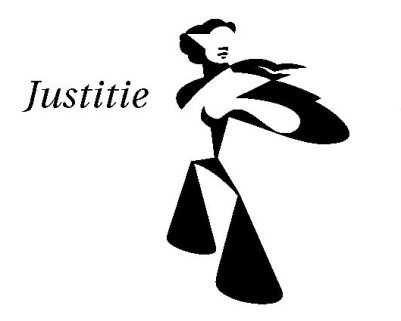 Dossierstuk:	8.2//de-zaak-V./Taken en verantwoordelijkheden  

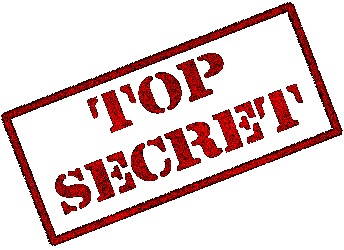 Opdracht: 
Tijdens de laatste les (les 10) ga je de verdachten uit de cold case De zaak V. berechten. In dit dossier zijn de taken en verantwoordelijkheden van alle aanwezigen tijdens deze rechtszaak genoteerd. Je hoort zo van je docent welke rol jij tijdens de rechtszaak gaat vervullen. Dankzij de ‘prezi’ heb je een beeld gekregen wat iedere functie inhoudt, hieronder lees je wat daadwerkelijk je taken en verantwoordelijkheden zijn. 

Zorg dat je goed voorbereid naar de rechtszaak komt, daar heb je de rest van deze les en volgende les de tijd voor. Dit dossierstuk dien je daarom de volgende les (zodat je weet wat je tijdens de voorbereiding kunt en moet doen) en de laatste les (zodat je weet hoe de rechtszitting eruit ziet) bij je te hebben.

Noteer welke klasgenoot welke functie gaat vervullen, zodat je precies weet met wie je samenwerkt en tegen wie jij je moet richten tijdens de rechtszaak.  De volgende rollen zijn te verdelen:Rechters (aantal wordt beslist door de docent)Vier officiers van justitieDeskundigen (aantal wordt beslist door de docent)Twaalf advocatenDrie juryledenDe Rechters:
1. Mr. ____________________________
2. Mr. ____________________________
3. Mr. ____________________________

Voorbereiding: 
- Stellen de (op het verhaal gebaseerde) gegevens van de vier verdachten op 
- Ontvangen het dossierstuk met de agenda, dienen deze goed voor te bereiden 
- Oefenen met kookwekker om zo de spreektijd tijdens de zaak te structureren
- Verdelen de taken: 	openen van de zaak	
 				de gegevens van de verdachte(n) controleren
 				het woord aan de desbetreffende spreker geven
 				bewaken van de spreektijd
- Ondersteunen de officiers van justitie bij het opstellen van een tenlastelegging en requisitoir

Benodigdheden:
- Een houten hamer
- Een kookwekker
- De agenda van de zaak V.

Tijdens de rechtszitting:
Agendapunt 1. de zaak wordt geopend 
Agendapunt 2. de gegevens van de verdachte(n) worden gecontroleerd
Geeft per onderdeel het woord aan de spreker 
Bewaakt de spreektijd Vier Officiers van justitie:
OvJ ____________________________ is verantwoordelijk voor de ridder
OvJ ____________________________ is verantwoordelijk voor  de burggravin
OvJ ____________________________ is verantwoordelijk voor de hertog
OvJ ____________________________ is verantwoordelijk voor de hertoginTijdens de rechtszitting:
- Iedere OvJ schrijft een tenlastelegging voor de verdachte voor wie hij verantwoordelijk is.
- Iedere OvJ schrijft een requisitoir (probeert aan te tonen dat de verdachte schuldig is en stelt zijn eis) voor de verdachte waar hij verantwoordelijk voor is. 
- Nadat de drie rechters klaar zijn met hun voorbereiding, helpen zij met het schrijven van de stukken. Tijdens de rechtszitting:
- Agendapunt 3. de aanklacht (tenlastelegging) wordt voorgelezen 
- Agendapunt 6. Requisitoir wordt voorgelezen De deskundigen:
De deskundigen werken in een team van twee personen, ieder gespecialiseerd in een specifiek onderwerp.

- Team 1 bestaat uit  ______________ en ______________  en is gespecialiseerd in de hoofse cultuur. 
- Team 2 bestaat uit  ______________ en ______________  en is gespecialiseerd in  liefdeswetten.
- Team 3 bestaat uit  ______________ en ______________  en is gespecialiseerd in middeleeuwse handschriften.
- Team 4 bestaat uit  ______________en ______________  en is gespecialiseerd in literaire jurisprudentie.

Ieder team geeft tijdens de rechtszaak een presentatie van ongeveer twee minuten over het toegewezen onderwerp. Het Openbaar Ministerie (OM) heeft voor ieder team een vraag geformuleerd:
- Team 1: hoe heeft de hoofde cultuur invloed op het gedrag van de personages van De zaak V.?
Bruikbare informatie vinden zij in D3.1, D3.3 en D5.1.
- Team 2: welke (ongeschreven) liefdesregels spelen een rol in De zaak V.?
Bruikbare informatie vinden zij in D5.1 en D5.2.
- Team 3: Hoe en waarom is het geheim van De zaak V. onthuld en welke citaten ‘bewijzen’ deze onthulling?
Bruikbare informatie vinden zij in LF 1 t/m 3 en L1 t/m 3. 
- Team 4: welke literaire casussen geven inzicht in het handelen van de personages uit De zaak V.?
Bruikbare informatie vinden zij in D3.1, D6.1 en D6.2.

Voorbereiding: 
- Voorbereiden van een presentatie van ongeveer twee minuten 
- De vraag van het OM wordt beantwoord in deze presentatie met behulp van de aangewezen dossierstukken en overige informatie
- Ieder team bepaalt wie het woord voert tijdens de rechtszaak
- Op verzoek van (een van) de advocaten kan de presentatie een bepaald onderwerp (uitgebreider) behandelenTijdens de rechtszitting:
- Agendapunt 4. Presentatie (twee minuten per team)
- Agendapunt 5. Vragen beantwoorden van de advocaten Twaalf advocaten:
Deze zijn verdeeld in vier teams, waarbij ieder team verantwoordelijk is voor één verdachte. Tijdens de rechtszaak verzorgt ieder team een pleidooi om de jury ervan te overtuigen een zo laag mogelijk straf toe te kennen en rekening te houden met verzachtende omstandigheden.

- Team 1 bestaat uit Mr. ____________, Mr. ______________  en Mr. ___________. Zij zijn verantwoordelijk voor de ridder.  

- Team 2 bestaat uit Mr. ____________, Mr. ______________  en Mr. ___________. Zij zijn verantwoordelijk voor de burggravin.

- Team 3 bestaat uit Mr. ____________, Mr. ______________  en Mr. ___________. Zij zijn verantwoordelijk voor de hertog.

- Team 4 bestaat uit Mr. ____________, Mr. ______________  en Mr. ___________. Zij zijn verantwoordelijk voor de hertogin.Voorbereiding: Ieder team schrijft gezamenlijk een pleidooi voor zijn cliënt. Het pleidooi uit de vorige les dient als uitgangspunt en wordt tijdens de voorbereiding geperfectioneerdIeder team stelt een advocaat aan die de voordracht voor zijn rekening neemt.Daarna:
- De voordragende advocaat oefent zijn voordracht.  
- Een of twee advocaten van het team formuleren vragen aan de deskundigen, die zo het handelen van de cliënt kunnen verklaren. 
- Een of twee advocaten van het team formuleren vragen voor de advocaten van de tegenpartij. Door deze vragen kan het team de tegenpartij in een kwaad daglicht stellen, om zo het handelen van de eigen cliënt goed te praten of in ieder geval ‘verzachtend’ te laten beoordelen. Tijdens de rechtszitting:
- Notities maken van de pleidooien van de tegenpartij, om zo scherpe vragen te kunnen stellen en de tegenpartij in een kwaad daglicht te plaatsen
- Agendapunt 5. Vragen stellen aan de deskundigen 
- Agendapunt 7. Advocaat houdt zijn pleidooi (4 minuten per advocaat)
- Agendapunt 8. Vragen stellen aan de advocaten van de tegenpartijDrie Juryleden:
Jurylid _________________________ , jurylid _________________________  
en jurylid _________________________  

Tijdens de voorbereiding: 
- Komen de juryleden tot een overeenkomst over welke criteria ze handhaven: wat zijn goede argumenten? Waar letten we op?
- Bekijken ze het ‘strafdossier’ en beslissen welke straf op basis van het inmiddels opgebouwde dossier voor iedere verdachte terecht lijkt. Na de rechtszaak wordt dit uiteraard herzien, maar de voorgenomen straf ligt alvast klaar. 
 
Tijdens de rechtszitting: 
- De jury is verantwoordelijk voor de verandering van lokaal naar rechtszaak en stuurt de anderen aan om hierbij te helpen. Zie hiervoor de plattegrond voor de inrichting van het lokaal. Eventueel wordt er een camera geplaatst om de zaak op te nemen. 
- ieder jurylid is verantwoordelijk voor het maken van aantekeningen tijdens de zitting en het doen van een gefundeerde uitspraak. 
- Agendapunt 9. Overleg jury
- Agendapunt 10. Uitspraak door jury